4А(жив) – 4 часа (23.04.20, 30.04.20,)Натюрморт из предметов быта (самостоятельная постановка).Цель задания: Изобразить предметы быта. Последовательность ведения рисунка.Задачи: Формировать знания об изображении предметов в перспективе. Уметь изображать материальность предметов. Развивать навыки построения предметов в пространстве; создания линейной и воздушной перспективы; умение вести тональный рисунок. Воспитывать аккуратность, четкость ведения рисункаМатериалы: карандаши различной твердости, бумага А3 или А4, ластик.Рисуем натюрморт из предметов быта разных по тону и материальности в карандаше.1. Любое изображение начинается с композиции и размещения ее на листе бумаги (намечаем плоскость стола, на которой будут располагаться предметы. Затем определяем границы будущего изображения, отмечая высшую точку натюрморта, крайнюю слева и справа, а затем — на плоскости стола. Далее зрительно намечаем пропорции предметов и, начиная с самого большого предмета, вытянутого по вертикали, приступаем к построению. Проводим ось симметрии, определяем высоту предмета и соразмерно ей находим по горизонтали ширину (самое широкое место). 2. Переходим к другим предметам и намечаем их пропорции соразмерно к первому предмету.3. Завершает построение рисунка мелкие предметы на переднем плане и ткани (драпировки).4.Теперь можно приступить к введению тона. Начинают с собственных и падающих теней, создавая тем самым начальный объём.5. Затем формируется тоном пространство третьего, второго и первого плана. Штрих распределяется либо по направлению плоскости, горизонтально, вертикально либо под наклоном.6. Переход к предметам, постепенно набирая силу тона на всех. Для чего это нужно? Чтобы работа велась равномерно. При этом не надо забывать, что любой предмет имеет изначально геометрическую форму (цилиндр, куб, шар, конус).7. После того как ввели тон можно приступить к его разбору, постепенно усиливая тональность более тёмных предметов относительно светлых. Штрих на предметах распределяется по форме. 8. Усиливаем контраст перегиба плоскости стола первого плана. Тем самым мы показываем пространство, его глубину и распределение света от источника света. Не забываем про световоздушную перспективу. Чем ближе к источнику света — тем светлее, чем дальше — тем темнее. Штрих распределяется по растяжению тона по вертикали, горизонтали и диагонали. Определяем яркость бликов на предметах.9. Последний этап — это обобщение, подчинение второстепенного главному и анализ работы. Фотографии выполненных работ переслать ВКонтакт. 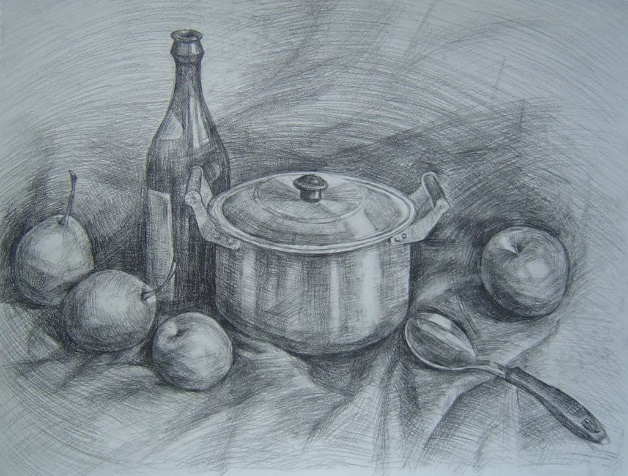 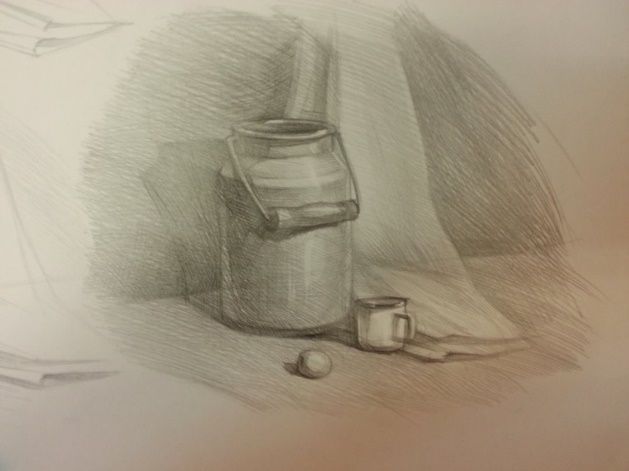 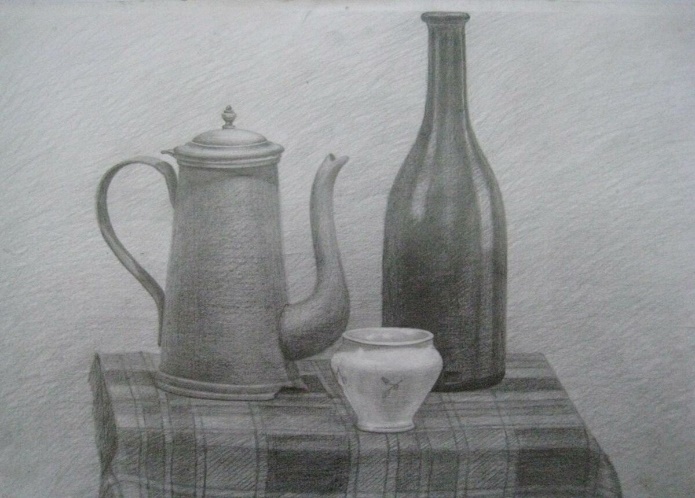 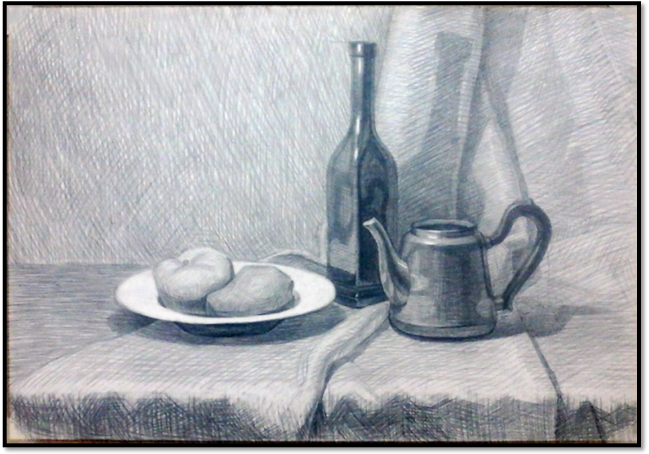 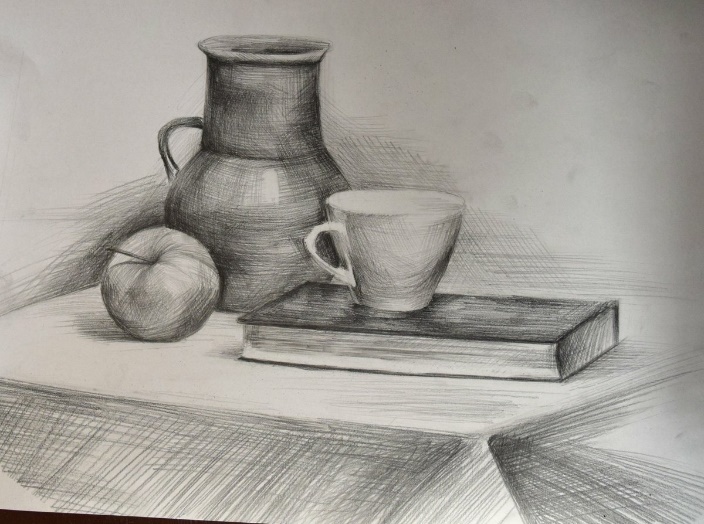 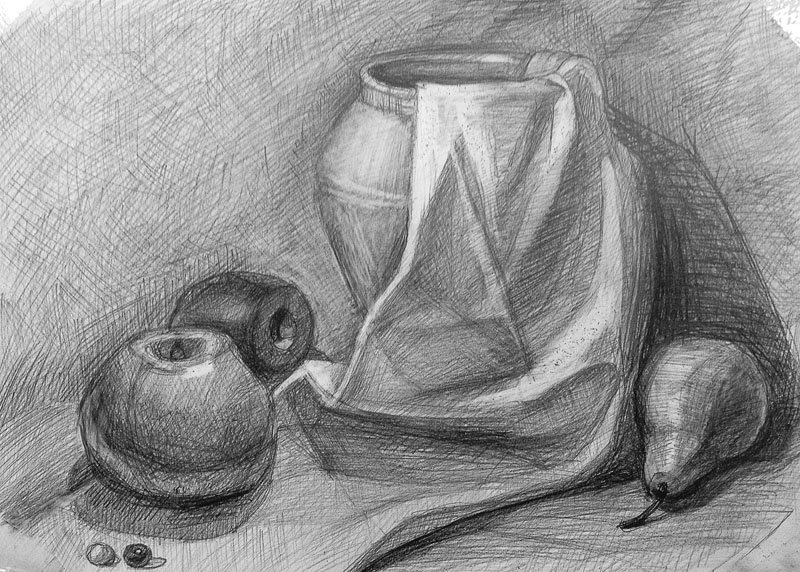 